Jelentkezési lap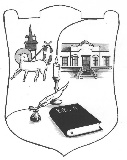 Nagyberegi Református Líceum2020